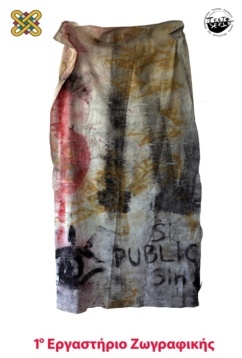 1ο  Εργαστήριο                                                                                                                    Ζωγραφικής Υπεύθυνοι: Γιάννης Ζιώγας, Ζωγράφος, Αναπληρωτής Καθηγητής                     Θοδωρής Ζυρπιάδης, ΕΕΠ                     Σύνθια Γεροθανασίου, ΕΕΠ13η βδομάδα/εαρινό 2018-19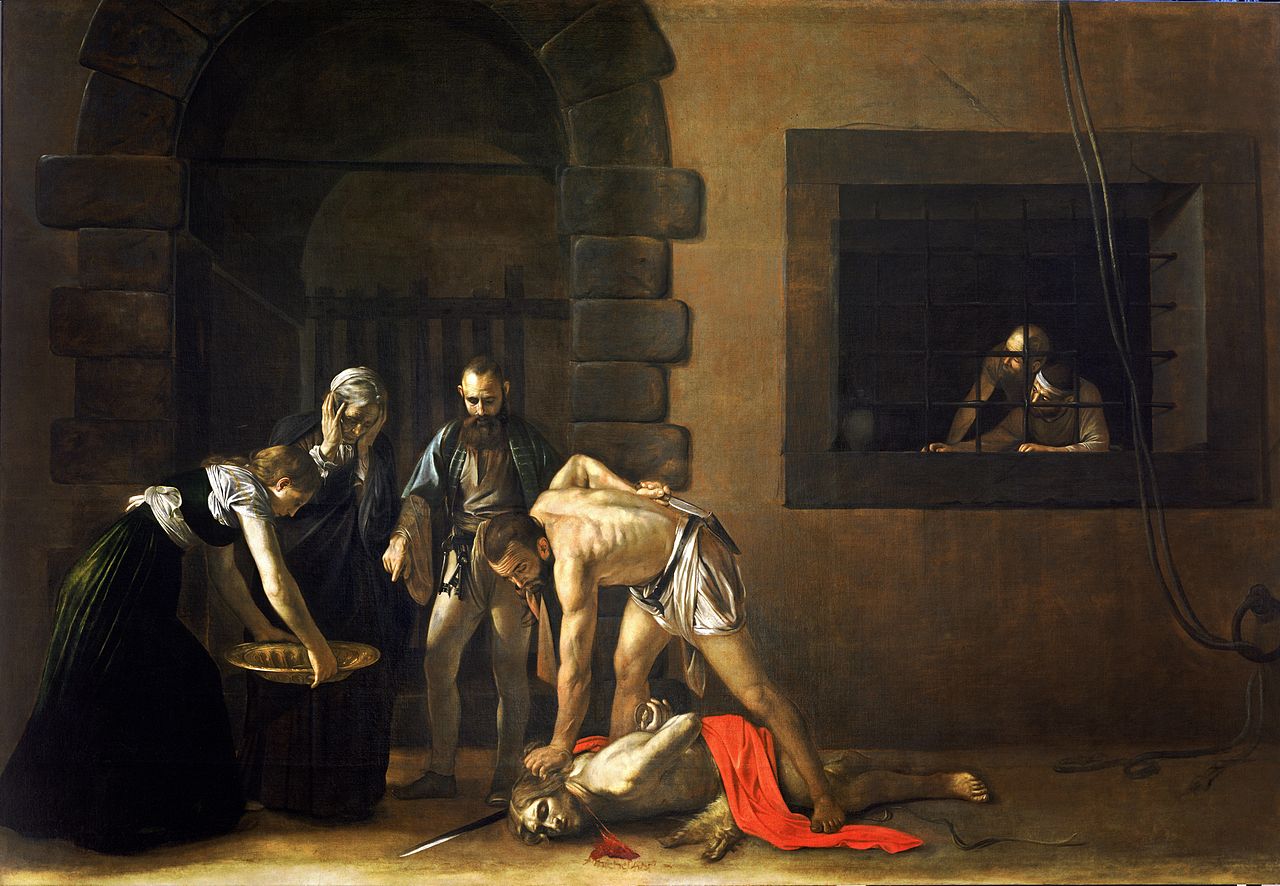 Καραβάτζιο, Ο αποκεφαλισμός του Βαφτιστή Ιωάννη, 361x 520 cm, λάδι σε μουσαμά,1608Η καταγραφή ενός φόνου. Ο πίνακας του Καραβάτζιο δείχνει στιγμιότυπα  ενός φόνου εν εξελίξει. Ο Προφήτης Άγιος Ιωάννης ο Πρόδρομος, στη σκοτεινιά μιας φυλακής αποκεφαλίζεται. Το σκότος του τεράστιου κενού θα τον απορροφήσει.. Στις λεπτομέρειες του έργου καταγράφεται, σχεδόν με μινιμαλιστική τρόπο η αγωνία της γυναίκας, η ψυχρότητα των εκτελεστών, η αδιάφορη  παρατήρηση των θεατών. Η λεπτομέρεια του εγχειρίδιου στην πλάτη του εκτελεστή αναδεικνύει την ένταση της στιγμής.Τρίτη 21 Μαΐου 2019 9:30 έως 13:00 (Μεσονήσι), Μοντέλο εκ του φυσικούΤετάρτη 22 Μαΐου 20199:30 έως 13:30Εργασία για το ΕρείπιοΠέμπτη 23 Μαΐου 2019Εργασία για το Ερείπιο/Παρασκευή 24 Μαΐου 20199:30 έως 13:00 (Μεσονήσι)Εργασία για το ΕρείπιοOI ΠΑΡΟΥΣΙΕΣ ΠΙΣΤΟΠΟΙΟΥΝΤΑΙ:1. ΜΕ ΜΙΑ ΥΠΟΓΡΑΦΗ ΤΟΥ ΦΟΙΤΗΤΗ/ΤΡΙΑΣ ΜΕΤΑΞΥ 9:30  - 9:452. ΤΗΝ ΥΠΟΓΡΑΦΗ ΤΟΥ ΔΙΔΑΣΚΟΝΤΟΣ ΣΤΙΣ 13:303.ΤΟΥΛΑΧΙΣΤΟΝ ΠΕΝΤΕ ΕΡΓΑΣΙΕΣ ΚΑΘΕ ΒΔΟΜΑΔΑ  Από τη φετινή χρονιά θα υπάρχει διδάσκων στο Μεσονήσι τρεις μέρες τη βδομάδα: Τετάρτη, Πέμπτη και Παρασκευή 9:30 έως 14:00.Παρουσίες μπορείτε να έχετε τρεις φορές τη βδομάδα (όλοι/ες πλην των επί πτυχίω) τουλάχιστον (Πέμπτη /ΥΠΟΧΡΕΩΤΙΚΑ).  Συνολικά για να θεωρηθεί ότι παρακολουθήσατε το εξάμηνο θα πρέπει να έχετε 20 παρουσίες ως το τέλος του εξαμήνου, εκ των οποίων 10 τις Πέμπτες.ΠΑΡΑΚΑΛΩ Η ΑΛΛΗΛΟΓΡΑΦΙΑ ΠΟΥ ΑΦΟΡΑ ΤΟ 1ο  ΕΡΓΑΣΤΗΡΙΟ ΝΑ ΑΠΟΣΤΕΛΛΕΤΑΙ ΣΤΗΝ:                                                      firstpaintingworkshop@uowm.gr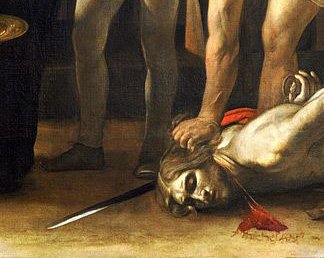 Καραβάτζιο, Ο αποκεφαλισμός του Βαφτιστή Ιωάννη, 1608 (λεπτομέρεια)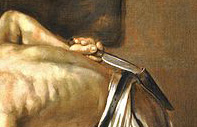 Καραβάτζιο, Ο αποκεφαλισμός του Βαφτιστή Ιωάννη, 1608 (λεπτομέρεια)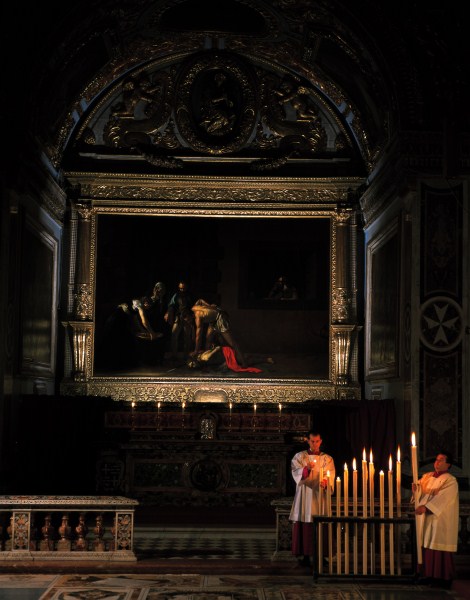 Καραβάτζιο, Ο αποκεφαλισμός του Βαφτιστή Ιωάννη, 1608Στην (Μάλτα)